Gold standard for the global goalsMonitoring report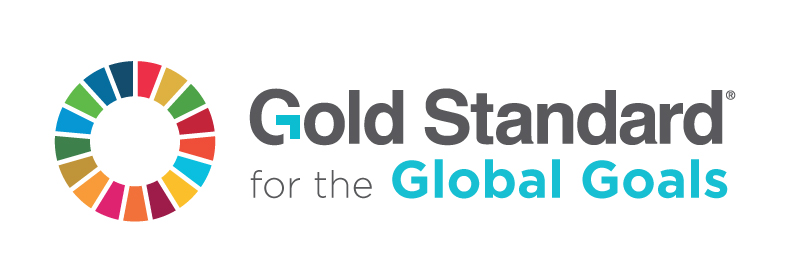 June 2017, version 1Description of project description of project Location of project Reference of applied methodology Crediting period of project Implementation of project Description of implemented project Post- changesTemporary deviations from Monitoring & Reporting Plan, methodology or standardized baselineCorrectionsIndicate whether any corrections to project information or parameters fixed at validation have been applied.)Changes to start date of crediting period >> (Indicate whether any changes to the start date of the crediting period have been approved by Gold Standard that is relevant for this monitoring period.)Permanent changes from  monitoring plan, applied methodology or applied standardized baselineChanges to project design of approved projectDescription of monitoring system applied by the projectData and parametersData and parameters fixed ex ante or at renewal of crediting period(Copy  table for each piece of data and parameter)Data and parameters monitored(Copy this table for each piece of data and parameter)Implementation of sampling planCalculation of SDG Calculation of baseline value or estimation of baseline situation of each SDG Calculation of project value or estimation of project situation of each SDG Calculation of net benefits direct calculation for each SDG Comparison of actual  with estimates in approved PDDRemarks on  from estimated value in approved PDDStakeholder inputs and legal disputes List all  which have been received  together with their respective  >>Provide details of any legal contest that has arisen with the project during the monitoring periodData/parameterUnitDescriptionSource of dataValue(s) appliedChoice of data or  methods and proceduresPurpose of dataAdditional Data/parameter:UnitDescriptionMeasured/calculated/defaultSource of dataValue(s) of monitored parameterMonitoring equipmentMeasuring/reading/recording frequency:Calculation method
(if applicable):QA/QC procedures:Purpose of data:Additional comments:Baseline estimateProject estimateNet benefitItemValues estimated in ex ante calculation of approved PDDActual values achieved during this monitoring period